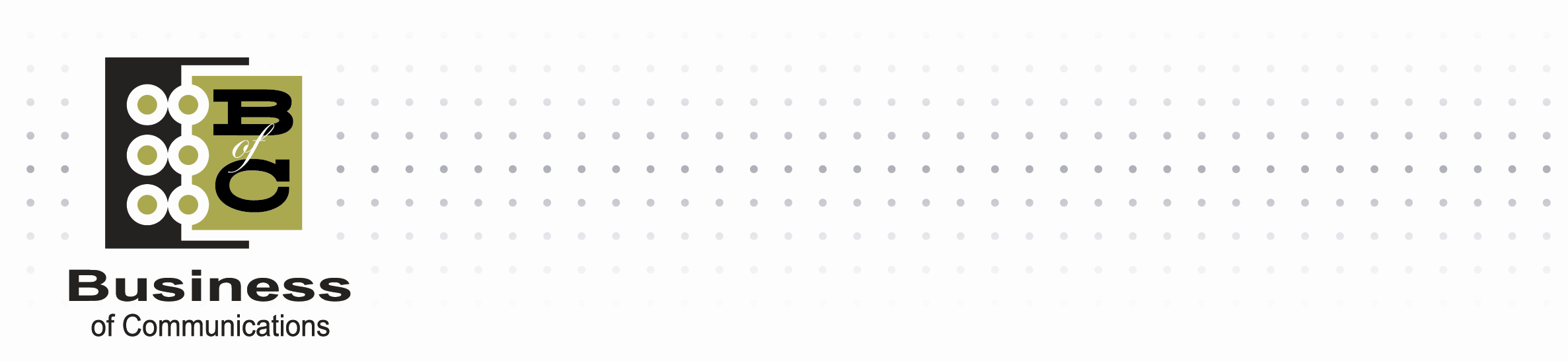 2010 $1,000 Communications ScholarshipBusiness of Communications ScholarshipBusiness of Communications (BoC) mission is to champion the advancement of communications professionals across all disciplines by recognizing excellence, promoting leadership and positioning its members at the forefront of our fast evolving markets.BoC includes all fields that use communications; including journalism, public relations, corporate communications, advertising, graphics, electronic media, photography, publishing, TV/radio/film, technical writing & marketers of all categories of business from architecture to zoology.The organization recognizes distinguished professional achievements, promotes high professional standards throughout our diverse industries.This is our first year awarding one academic scholarship to a promising communications students from   ,  and The University of Toledo. Our organization is committed to education and high professional standards in the field of communications.  Scholarship GuidelinesScholarship Application DeadlineTo be considered for the 2010 BoC Scholarship, application with recommendation letter must be received or postmarked by Friday, October 29, 2010.  Absolutely no exceptions will be made.  Typed or legibly printed applications will be accepted.  Enclose all application materials in one package and mail to:BoC Attn: Jenny Schaub, .To Qualify for Consideration, Students Must Fulfill the Following Criteria:Currently enrolled at The University of Toledo,   or Sophomore standing or aboveMajor in print journalism, broadcast journalism, public relations, communications, telecommunications, mass media, photography, videography, film, graphic design or new media designMaintain above average GPAHave at least one semester remaining before graduationDemonstrate commitment to pursue a professional career in communicationsRecommended by communications professional or instructor teaching communications-related coursesRecipient Notification & RecognitionA committee of communications professionals will determine scholarship recipients.  Scholarship winners will be notified by November 1, 2010, and will be recognized at our Crystal Awards ceremony at the , , Downtown Toledo, on Wed., November 15, 2010.  Details will be sent to the winners.AWC does not discriminate on the basis of race, gender, religion or chapter affiliation.